花蓮縣新城鄉康樂國民小學 108學年度第二學期 五年級社會領域 期中評量試卷(命題範圍:南一版五下第一～第三單元) 五年甲班  座號：___  姓名：_________ 一、選擇題：每題1分、共20分馬關條約的簽訂與下列哪一場戰爭有關？　
①太平洋戰爭　②第一次世界大戰　③古寧頭戰役　④甲午戰爭有關日治時期的教育敘述，哪一項是錯誤的？ ①臺灣人遭受不平等對待　②國語傳習所是基礎教育場所　③禁止臺灣人出國留學　④設置工業專門學校培育人才臺灣實施戒嚴期間，人民被限制的自由中不包括下列哪一項？ ①言論自由　②結社自由　③集會自由　④婚姻自由下列哪一項是臺灣飲食文化的特色？ ①受西方文化影響，以速食為主　②融合不同族群的傳統飲食　③料理全是中國大陸移民帶來的　④原住民傳統飲食不存在民國50年代，臺灣文學以「反共文學」為主流，這跟當時推行下列哪一項政策有關？ ①家庭計畫　②皇民化運動　③國語運動　④臺灣原住民自治運動「這段時期十分黑暗，民生物資非常缺乏，物價也不斷上漲，政府卻縱容米商囤積白米，人民生活很痛苦。」請問描述的是哪一個時期的狀況？ ①清領前期　②日治前期　③日治後期　④戰後初期高杰是美麗雜誌社的記者，最近他撰寫了一篇有關「臺灣人口問題」的專題報導，下列報導內容哪一個不符合　臺灣人口發展現況？ ①人口增加迅速　②人口老化現象明顯　③出生人口下滑　④新移民人數增加嘉億到南投縣　仁愛鄉參訪一座殉難者的紀念碑，下列哪一項敘述正確？　
①此為西來庵事件　②漢人與日本的衝突　③領導者為莫那魯道　④對臺灣影響不大下列哪一份是日治時期的刊物，在當時扮演著批評時政、介紹新知的角色？　
①中華日報　②臺灣民報　③天下雜誌　④台灣府城教會報日治時期，總督府在公共場所設立時鐘是為了培養民眾哪一個觀念？ ①民主觀念　②衛生觀念　③審美觀念　④時間觀念生長在日本統治時期的臺灣人亭萱，可能會有下列哪一項經歷？ ①就讀小學校　②受西方文化影響而纏足　③穿著和服到神社參拜　④和朋友一起開店販賣樟腦「隔壁的老王因出版汙辱當時政府的刊物而被抓走了！」以上報導可能是在下列哪一年？ ①民國36年　②民國105年③民國82年　④民國71年子翊近日忙著彈劾貪汙鉅款的政府官員，請問他的工作場所可能是在下列哪一個地方？ ①考試院　②行政院　③司法院　④監察院「鄧詠成長於四代同堂的家庭，長輩重男輕女的觀念很重，家人在經濟互相支援。」上述家庭型態可能是下列哪一種？　
①大家庭　②小家庭　③單親家庭　④兩地家庭「…長長的兩排軍警人員押著犯人，每個犯人的頭上都罩著簍子。爸爸說這些人都是在噍吧哖參與反抗活動的抗日分子，正要被押解到臺南接受審判……」上文中的抗日事件領導者是哪一位？ ①唐景崧　②余清芳　③莫那魯道 ④羅福星奶奶回憶童年往事：「當時為響應政府的政策，我的名字從林阿雅改成小林雅子。」上文所指的政府政策是下列哪一個？　
①保甲制度　②專賣制度　③國語運動　④皇民化運動日治時期有句俗諺：「第一憨，種甘蔗乎會社磅」，所描述的社會現象是什麼？　
①蔗農收入高，人人稱羨　②臺灣的地理環境不適合種植甘蔗　③糖廠收購甘蔗時偷斤減兩，剝削蔗農　④日本政府將蔗糖列為專賣項目，壟斷交易利潤熊熊國政府發現近年來國內少子化現象愈來愈嚴重，下列哪一項較不適合作為政府為了提高生育率而推動的措？ ①發放生育津貼　②廣設公立幼兒園③補助幼兒疫苗接種費用　④育有子女的家庭可免繳稅民國　36年2月27日晚上，政府官員查緝私菸時不慎誤傷人，民眾憤而包圍憲警單位。次日民眾請願，卻遭到行政長官公署衛兵開槍傷人致死，使原本單純的治安事件因處理失當，演變成全島性的官民衝突事件。請問上列描述的是哪一個事件？　
①林爽文事件　②二二八事件　③西來庵事件　④郭懷一事件
請問這兩項是屬哪一個中央機關的職權？　
①行政院　②立法院　③監察院　④考試院二、是非題：每題1分、共20分臺灣民主國成立的主要目的是為了阻止日本接收臺灣。林獻堂、蔣渭水等人成立臺灣文化協會，以武力抗爭方式表達對日本政府的不滿。日治時期，臺灣學生的升學選擇受到限制，少數就讀農林或師範專門學校。臺灣人民可以自由選擇是否接受國民義務教育。在民主政治國家，人民可以透過集會遊行方式，表達對國家政策的任何意見。在民主國家，人民手中的選票不僅可以反映民意，也可以監督政府施政。日本政府所推動的「皇民化運動」，要求台灣人民說日語、改日本姓氏，以及放棄臺灣民間信仰。日治時期的家杰能在專賣店買到菸草和樟腦。桃太郎是日治時期在生活臺灣的日本小孩，他就讀於小學校。時忠認為政治人物都只會貪汙作秀，所以應該要聯合群眾不去投票，才是真正參與民主政治的表現。基督教是最早進入臺灣的外來宗教，長期以來投入社會救助的工作。西來庵事件結束後，臺灣人民的抗日行動由「武力抗爭」逐漸轉為以「社會運動」的方式進行。「政黨輪替」是指由不同的政黨接替前一政黨來執政，而產生政權轉移的現象。綁辮子髮是日本統治臺灣初期的三大陋習之一。民國　89年，臺灣出現首次的政黨輪替，因而使民主政治發展更為成熟。臺灣是民主法治國家，民眾可以直接進入立法院質詢政府官員。國民可自由選擇宗教信仰，除非依法規定，否則政府不得干涉。民國　76年解嚴後，藝術創作題材從開放轉為封閉，創作形式從單一走向多元。戰後初期，臺灣人民與中國大陸來臺人士因文化、語言近似，所以相處融洽。社會變遷的範圍相當廣泛，器物、組織、制度以及人們的價值觀念都包含在其中。三、閱讀理解題：每格4分、共16分   臺灣的新移民與外籍移工數量愈來愈多，近年來成為新興族群，讓臺灣的文化更加豐富，例如：飲食的選擇多了滇緬料理或泰式料理、宗教信仰也變得更加多元等。
　　過去臺灣信仰伊斯蘭教的人口不多，因此公共場所多未提供伊斯蘭教信徒聚會的場所，但是伊斯蘭教卻是部分來自印尼的新移民與移工的主要信仰。每逢伊斯蘭教的過年節慶 ─ 開齋節，他們就苦無去處，缺乏聚會的地方，因此只好選擇各地的火車站或公園席地而坐，歡度一年一度的開齋節。
　　過去幾年一到開齋節，臺北火車站就會有民眾不滿公共空間聚集許多新移民與移工，而影響乘客行進的動線，也認為他們坐在地上吃喝不雅觀，工作人員就會拉起圍籬驅趕伊斯蘭教信徒，引發社會在空間使用權利及尊重不同族群間的思考與討論。到了2015年，臺北火車站終於設立伊斯蘭教信徒專用的祈禱室，並在開齋節這一天，主動規畫聚會活動動線與空間   ，引導搭車的民眾與前來聚會的教徒互相尊重與體諒彼此的需求，踏出友善對待新移民與   移工的第一步。對於驅趕新移民與外籍移工的爭議，後來臺北火車站是怎麼解決的這個問題，請寫出一項？答：　　　　　　　　　           　下面是一個三面分析法的表格，請根據文章的內容敘述，分析新移民與外籍移工對於臺灣的正負面影響，以及你還有興趣想多了解的部分，請將答案填寫於表格下方空白欄（請寫出一個即可）。四、填充題：每格2分、共20分民主社會中，人民要爭取自己的權利，也要盡應盡的義務，才能讓社會更進步、安定。下列敘述中，請填入適當代號。ㄅ屬於憲法保障權利；ㄆ屬於憲法規定義務。五、題組題：每格2分、共24分依二二八事件處理及賠償條例的部分條文內容來回答下列問題，在對的答案□裡打ˇ。
(甲)二二八事件處理及賠償條例的第一條提及「撫平歷史傷痛，促進族群融合」，是因為過去臺灣面臨哪一項問題，成為二二八事件的導火線？ 
□ㄅ.中國大陸來臺人士與臺灣本地民眾因語言與文化等差異而衝突不斷。
□ㄆ.在臺灣開發山林地的日本人不尊重原住民傳統文化導致武裝抗日行動頻繁。
(乙)在（□立法院 ／ □司法院）三讀通過二二八事件處理及賠償條例修正案後，是由（□總統 ／ □大法官）公布實施後，受難者或其家屬申請賠償金的年限再延長四年。
(丙)為了讓國民能謹記這段歷史，瞭解事件真相，政府除了制定二二八事件處理及賠償條例外，還採取哪些方式？請寫出一項。
答：                                    下圖為民國 50〜103年臺 閩地區出生率演變圖，請觀察圖中的數據變化並回答問題。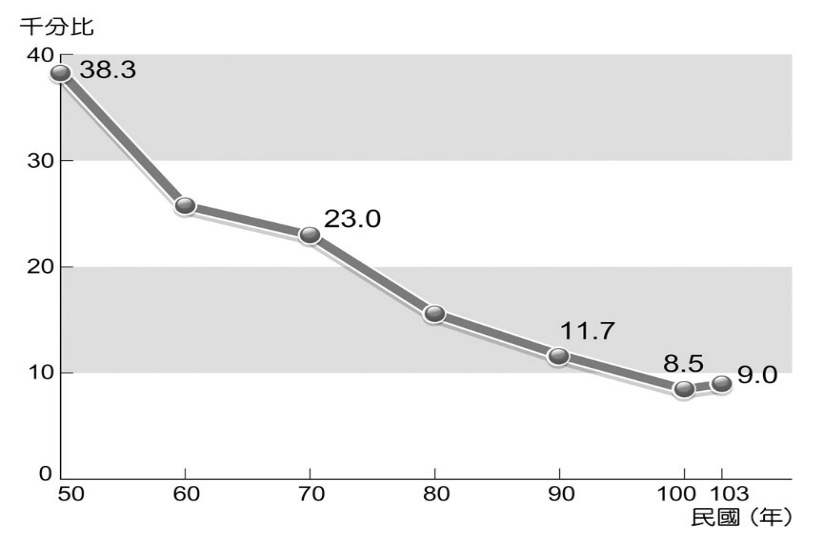 (甲)阿明目前就讀於國小五年級，他發現學校的班級數一年比一年減少，推測像學校這樣班級數逐年減少的情況，主要和什麼現象有關？
答：　　　　　　　　　　　           　
(乙)如果想要改善以上的情形，政府可以實施哪些措施？請舉出兩種方法。
1.　　　　　               　　　　　　2.                                     憲憲到博物館參觀文化展，看到一張「南無警察大菩薩」的海報如下圖，將警察繪製成千手觀音像，請回答下列問題：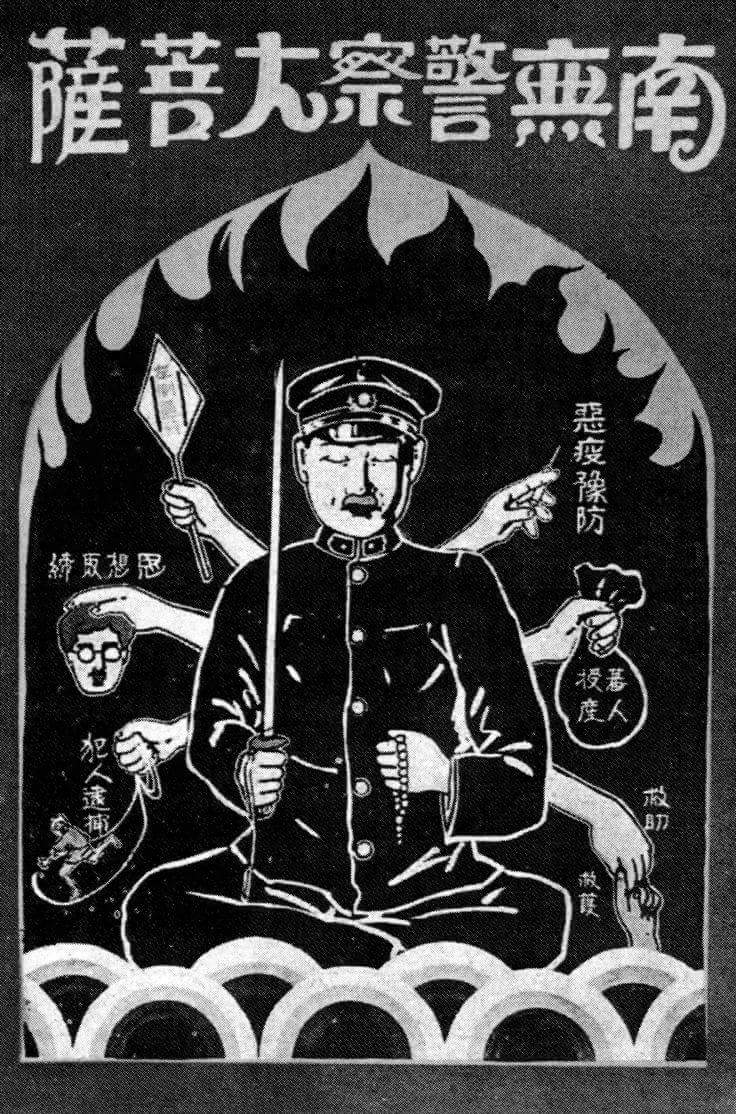 (甲)請你推測這個文化展的主題是台灣文化的甚麼時期？答：                                 (乙)請你推測這時期台灣警察可能比現代的警察多出哪些業務或權力？請寫出三種。1.                                         2.                                   3.                                   分數100分90
|
9980
|
8970
|
7960
|
6959以下家長簽名分數100分90
|
9980
|
8970
|
7960
|
6959以下人數